      LOYOLA COLLEGE (AUTONOMOUS), CHENNAI – 600 034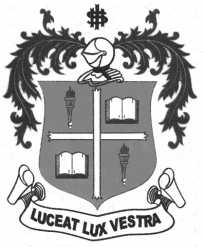     M.Sc. DEGREE EXAMINATION - MEDICAL SOCIOLOGY.SECOND SEMESTER – APRIL 2012SO 2807 - CONTEMPORARY SOCIOLOGICAL THEORY               Date : 19-04-2012 	Dept. No. 	  Max. : 100 Marks    Time : 9:00 - 12:00                                              	Part – AWrite a short note on ALL of the following in about 30 words each: 	      (10 x 2 = 20 Marks)Success proposition.Practical consciousness.The marginal utility principle. Regionalization.Lifeworld. Hegemony. Ideal State Apparatus.Habitus.Unconscious motives.Behaviourism.Part – B	Answer any Five questions in about 300 words each: 		                    (5 x 8 = 40 Marks)Explain Peter M. Blau’s implicit exchange principles.What do you understand by the regionalisation and routinization of interaction?What is the basic argument in ‘Legitimation Crisis’?Explain Althusser’s concept of state.Why does Bourdieu consider the opposition between objectivism and subjectivism as false?What are the four institutions that Giddens uses to describe modernity? Give a brief overview of the history of the development of exchange theory.Part – C	Answer any Two questions in about 1200 words each: 	                            (2 x 20 = 40 Marks)Discuss the key elements of structuration theory. Why is it considered as most articulated effort to integrate agency and structure? Examine in detail Bourdieu’s concept of Habitus and Field and how he manages to apply them in the real world.Examine in detail the concept of McDonaldization and how it creates a new means of consumption.‘An exchange network is a specific social structure formed by two or more connected exchange relations between actors’ – Elucidate.**********